 LAS XIV JORNADAS NACIONALES HM GABINETE VELÁZQUEZ SE CONVIERTEN EN UN REFERENTE DEL PANORAMA GINECOLÓGICO ESPAÑOL 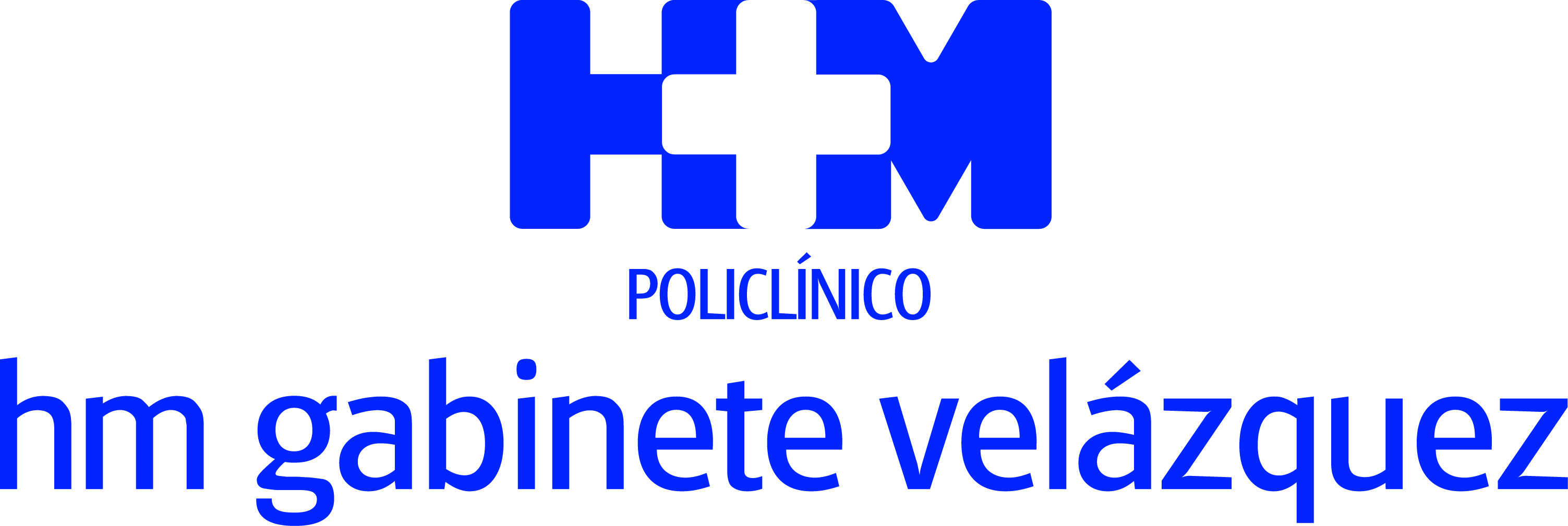 La convocatoria supera las expectativas gracias al contenido de las ponencias y lograr una asistencia de 550 profesionales provenientes de toda EspañaLas jornadas han adelantado los últimos avances en ginecología y obstetricia, con especial interés en los procesos oncológicos, menopausia, novedades en reproducción y anticoncepciónMadrid, 24 de febrero de 2017. Éxito de participación y convocatoria para la XIV Jornadas Nacionales ‘Actualizaciones en Ginecología y Obstetricia’ organizadas por HM Gabinete Velázquez el 23 y 24 de febrero en las instalaciones del Novotel Madrid Center. De hecho, se han superado las expectativas de asistencia al lograr reunir unos 550 profesionales sanitarios inscritos. Con estos datos este evento auspiciado por HM Hospitales se ha convertido por derecho propio en el referente en el panorama ginecológico español.Durante la inauguración oficial de las jornadas el director territorial de Madrid de HM Hospitales, Dr. Pablo González Jerez, quiso felicitar “expresamente al equipo organizador del evento por conseguir que, año tras año,   estas Jornadas se conviertan en una referencia nacional de la actualización ginecológica y obstétrica en nuestro país: la calidad de la agenda y de los ponentes, así lo constata”, señaló.En su intervención, el Dr. González Jerez destacó la filosofía que persigue        HM Hospitales por la cual, la profesión médica, además de curar a los demás,  no se entiende “sin los otros dos pilares que forman parte inseparable de la misma, investigar y enseñar, la Investigación y la Docencia. Solo la unión de las tres es la mejor manera de ofrecer al conjunto de la sociedad pero muy especialmente a nuestros profesionales un entorno donde poder desarrollar todo su potencial”, aseguró.Tal vez por el contenido de esta filosofía corporativa las Jornadas Nacionales HM Gabinete Velázquez se presentaban con el objetivo de servir de plataforma de difusión sobre las últimas novedades en el abordaje de las distintas patologías concernientes a la salud de la mujer. Las jornadas se iniciaron analizando los procesos oncológicos relacionados con la ginecología. Fruto del alto nivel de las exposiciones escuchadas se ha profundizado en el papel de la neoadyuvancia en el abordaje cáncer de mama hasta el punto de recomendarse un aumento en las tasas de este tipo de tratamiento, que actualmente ronda el 30% del total. “Hemos asistido a ponencias de gran calidad. En la mesa de mama nos han aclarado cuando se debe indicar la quimioterapia neoadyuvante en el cáncer de mama y como, dependiendo del nombre y el apellido del tumor, que nos dan los marcadores moleculares y la anatomía patológica, cada vez podemos individualizar más el tratamiento y mejorar más el pronóstico”, señala el Dr. Luis Serrano, especialista en ginecología y obstetricia en HM Gabinete Velázquez y miembro del comité organizador. También se habló sobre la expresión genética del cáncer de mama y la respuesta patológica, los receptores hormonales y la réplica de tumores en otras partes del cuerpo. Para concluir las ponencias sobre este proceso oncológico, también se analizaron las últimas novedades sobre cirugía después de la neoadyuvancia, ganglio centinela y se ofreció una comparativa entre linfadenectomía y radioterapia.Respecto a otro tipo de tumoraciones como los miomas uterinos se ofreció un completo resumen sobre el uso del fármaco acetato de ulipistral como tratamiento preoperatorio o crónico intermitente y su relación con el deseo gestacional de las pacientes que padecen esta patología.Derribo del mito de la terapia hormonalOtro de los campos donde el contenido de las ponencias hace ganar prestigio a las Jornadas Nacionales organizadas HM Gabinete Velázquez son las que aterrizan de lleno en las cuestiones prácticas en menopausia. Especialistas en este campo realizaron una actualización de los tratamientos para el síndrome climatérico, terapia hormonal y no hormonal, osteoporosis y el manejo de las masas anexiales. “Se ha avanzado en el derribo del mito de que la terapia hormonal es perjudicial y debe ser la última línea de tratamiento, para transformarse en terapia de primera elección, usando la dosis necesaria durante el tiempo necesario para controlar la sintomatología. También se ha analizado el papel de otras terapias no hormonales para tratar el síndrome climatérico”, indica el Dr. Luis Serrano.Salud vulvovaginal, endometriosis, Síndrome de Ovario Poliquístico patología cervical, reproducción y anticoncepción centraron otras las mesas de las jornadas en el que las novedades en obstetricia como el empleo de la Vit D en la gestación, el test para detectar el riesgo de eclampsia o el virus Zika han sido algunos de los temas estrella. En cirugía ginecológica se disertó sobre histerectomía vaginal o el tratamiento laparoscópico de los polapsos o el auge de la cirugía plástica vulvar.Por último, el Dr. González Jerez quiso enviar un mensaje especial a los facultativos más jóvenes presentes en las jornadas: “Todo esto lo hacemos por los pacientes que son el principio y el fin de la profesión que habéis elegido. Formaros para tratar mejor a las personas es la clave de todo el esfuerzo que hacemos en HM Hospitales en Docencia”, concluyó. HM HospitalesHM Hospitales es el grupo hospitalario privado de referencia a nivel nacional que basa su oferta en la excelencia asistencial sumada a la investigación, la docencia, la constante innovación tecnológica y la publicación de resultados.Dirigido por médicos y con capital 100% español, cuenta en la actualidad con más de 4.000 profesionales que concentran sus esfuerzos en ofrecer una medicina de calidad e innovadora centrada en el cuidado de la salud y el bienestar de sus pacientes y familiares. HM Hospitales está formado por 33 centros asistenciales: 13 hospitales, 3 centros integrales de alta especialización en Oncología, Cardiología y Neurociencias, además de 17 policlínicos. Todos ellos trabajan de manera coordinada para ofrecer una gestión integral de las necesidades y requerimientos de sus pacientes.Más información: www.hmhospitales.comMás información para medios:DPTO. DE COMUNICACIÓN DE HM HOSPITALESMarcos García RodríguezTel.: 914 444 244 Ext 167 / Móvil 667 184 600 E-mail: mgarciarodriguez@hmhospitales.com